ИнформатикаУрок № 8                                      Класс: 5             Учитель: Тулегенова Э.Н.Тема урока: Классификация и общая характеристика программного обеспечения Цель урока: Познакомить с основными группами программного обеспечения ПК. Задачи урока:1.Образовательная.-дать понятие «программное обеспечение»;- провести классификацию ПО.2. Развивающая.- развивать критическое  мышление, умение применять изученные понятия, результаты и методы для решения задач практического характера3. Воспитательная.- способствовать формированию информационной культуры;- воспитывать   бережливость и  аккуратность при работе с компьютером.Ресурсы Информатика 5кл, Учебник. Е.А.Вьюшкова 2013, «Арман- ПВ»Методы обучения: словесные, наглядные, практическиеФормы обучения: Фронтальная, индивидуальная, групповаяТип урока: Усвоения новых знанийПодходы в преподавании / обучении.  1. Новые подходы в преподавании и обучении. 2. Обучение критическому мышлению. 3. Оценивание для обучения и оценивание обучения. 4. Использование информационно – коммуникационных технологий в преподавании. 5. Работа с одаренными и талантливыми детьми.Материально-техническое обеспечение урока:
Учебник: Е.А. Вьюшкова, Н.В. Параскун, Информатика 5 класс, «Арман-ПВ», 2013г; мультимедийный проектор,  интерактивная доска, презентация по теме урока с тестовыми заданиями и кроссвордом, раздаточный материал, карточки – задания, оценочные листы с дескрипторами , плакат  формата А3, маркеры, фломастеры, цветные карандашиХод урока: Вводная часть (2 мин)Учитель приветствует учеников, создает коллаборативную среду. Деление на группы по стратегии «собери пазл».Ученики входят в кабинет, получая от учителя элемент от картинок-пазлов, собирают картинки, занимая места за столом, куда подходит их элемент и готовятся к уроку.Ребята, сегодня вы разделились на группы, собирая картикти-пазлы. Что получилось у команд? Что это за устройства? Дайте их определения. Дают определения устройствам, собранным на картинках-пазлах (клавиатура, монитор, принтер).Актуализация знаний, целеполагание (1 мин)Учитель предлагает сформулировать тему и цели урока. Есть в компьютере две сферы, 
Мы о них расскажем тут, 
Первую вот, для примера, 
Аппаратною зовут. Эту часть потрогать можно, 
Можно постучать по ней, 
Правда, очень осторожно, 
Все-таки не бьют друзей. А вторая сфера тоже 
Словно воздух нам нужна, 
Мы ее программной можем 
Называть… Важна она. Весь компьютер непременно 
Состоит из этих сфер, 
С ними действует отменно, 
Вмиг решит любой пример. Иль картинку нарисует, 
Или сайт изобразит, 
Иль о жизни потолкует, 
Или песней одаритУчащиеся формулируют тему и цели урока. Записывают тему урока в тетради.Проверка домашнего задания(10 мин)С первой сферой компьютера – аппаратной, мы с вами познакомились на прошлом уроке. Давайте проверим как хорошо, вы освоили ее.1 задание.Разгадать кроссворд. 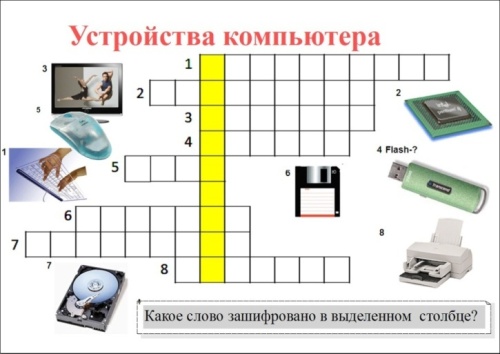 Ученики выполняют задание, затем передают на проверку другой команде по часовой стрелке. Полученные баллы заносят в оценочные листы.2 задание. «Горячий стул».Ребята подготовили вопросы по домашнему заданию, которые задают представителям команд. Учащиеся внимательно слушают ответы представителей команд, полученные баллы заносят в оценочные листы.3 задание. «Мозговой штурм». 
Расскажите о следующем: 
- современная клавиатура компьютера; 
- символьные клавиши; 
- функциональные клавиши; 
- установочные клавиши; 
- цифровые клавиши; 
- специальные клавиши; 
- комбинации клавиш. 
Оцениваются правильные и полные ответы. 4 задание. «Верю – не верю»У вас на столах лежит карточка с таблицей. Вы зачитываете утверждение, если вы с ним согласны, то в соответствующую ячейку напротив данного утверждения вы ставите «+». Если же не согласны, ставите «-».  Выполненные задания передают следующей команде для проверки. Правильный ответ показывается на экране. Полученные баллы заносят в оценочные листы. (Взаимопроверка)Изучение нового материала (15 мин)Ребята, посмотрите, что за устройство у меня на столе? (сканер)А для чего служит это устройство? А если я сейчас подключу его к компьютеру, смогу ли я с ним работать?   Почему? То есть,  для того, чтобы   работать с компьютером, необходимы не только устройства, которые мы относим к аппаратному обеспечению, но и программы.А какие компьютерные программы вы знаете?Программ  много и каждая имеет свое назначение. Все  ПО принято делить на 3  группы Прочитайте определения каждой группы ПО и запишите в тетрадь. Читают определения и записывают в тетрадь. Метод «Джексо»1.Первая группа – Системое ПО2. Вторая группа – Приложения3. Третья группа – Систеиы программирования. Учащиеся разбирают тему, обсуждают, готовят постеры. Представители (по два человека) выходят на защиту. V. Физкультминутка  (1 мин)- А теперь все тихо встали,
Дружно руки вверх подняли,
В стороны, вперёд, назад,
Повернулись вправо, влево
Глазки видят всё вокруг, 
Обведу я ими круг.
Погляжу на мир вокруг.В стороны, вперёд, назад,
Повернулись вправо, влево
Тихо сели, вновь за дело. Закрепление нового материала  (12мин)Задание 1. Впишите пропущенные слова в предложениях:1.  Компьютер без ______ – это бесполезный хлам, груда железа. И только ______ делают его нашим помощником, другом, советчиком.2. Программирование – деятельность человека по _______ программы.3. Для обработки информации на компьютере необходимо иметь не только _______ обеспечение - устройства компьютерной системы (“hardware”), но и _________ обеспечение (“software”), которое наделяет компьютер мыслями и интеллектом.4. __________ ПО – предназначено для выполнения конкретных задач пользователя.5. Наиболее дружественно пользователю ____________ ПО.Задание 2.Укажите (поставьте знак «+» в нужной графе), какое программное обеспечение необходимо людям в следующих ситуациях:Выполняют работу. Метод проверки-самопроверкаЗадание 3. Тестовые вопросы. Проверь себя. Работают индивидуально. Метод проверки – самопроверка (ответы показать на экране)Работа с одаренными учащимися:Люди каких профессий работают с различными видами информации? Заполните таблицу примерами.Выполняют работу индивидуальноПодведение итогов урока, оценивание (2 мин) Суммативное оценивание по оценочным листам  ученика Считают баллы, озвучивают оценкуДомашнее задание (1 мин)Гл.3, §8, с.60-62. Записывают задание в дневник Рефлексия (1 мин).  «Лестница успеха». Учащиеся записывают, что они нового узнали на уроке, что поняли и смогут применить.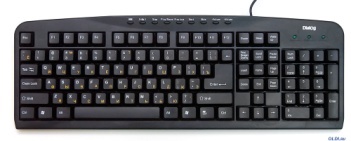 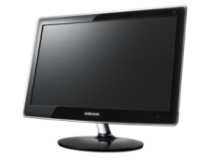 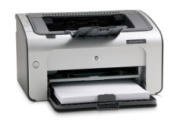 Игра «Верю - не верю»Игра «Верю - не верю»Игра «Верю - не верю»1Клавиатура  - это устройство символьной информации в компьютер2 Монитор – это устройство ввода символьной и графической информации в компьютер3Принтер – это устройство вывода символьной и графической информации 4Системный блок выполняет все функции по обработке данных5Мышь – это устройство управления6Колонки – устройство для вывода звука7Сканер – служит для ввода текстовой и графической информации с бумаги в компьютер СитуацияСистемное ПОПриложенияСистемы программированияВариант 1Вариант 1Вариант 1Вариант 1Архитектор проектирует внешний вид нового жилого комплексаСотрудник банка пишет новое приложение для банковской сетиФотограф обрабатывает фотографии, полученные в результате съемок видов городаВариант 2Вариант 2Вариант 2Вариант 2Корреспонденты журнала собирают информацию о прошедшем недавно праздникеПодросток создает сайт для любимой игры в ИнтернетеПервоклассник изучает буквы с помощью компьютерной обучающей программыВариант 3Вариант 3Вариант 3Вариант 3Продавец в супермаркете заносит данные о купленном товареВрач ведет историю болезни вновь поступившего больного в электронной базе данныхСтроители нового моста проводят исследования его прочности по созданной на компьютере моделиПрофессияРезультат деятельностиПрограммное обеспечениеОбработка символьной информацииОбработка символьной информацииОбработка графической информацииОбработка звуковой информации